УКРАЇНАПАВЛОГРАДСЬКА  МІСЬКА РАДАДНІПРОПЕТРОВСЬКОЇ  ОБЛАСТІ(17 сесія VІІІ скликання)РІШЕННЯвід 21.12.2021р.                     	                                           №546-17/VІІIПро відміну пункту в додаткудо рішення Павлоградської міської ради Керуючись п.34 ч.1 ст.26 Закону України "Про місцеве самоврядування                              в Україні" та ст.12 Земельного кодексу України, рішенням 34 сесії  VII скликання               від 13.02.2018р. №1062-34/VII "Про затвердження переліку назв вулиць, провулків, проїздів, проспектів, бульварів, площ у місті Павлоград", розглянувши звернення фізичних осіб, міська радаВ И Р І Ш И Л А:1. Відмінити пункт 41 (гр. Худяков Григорій Григорович, земельна ділянка на вулиці Пугачова, 31, загальна площа 0,0587 га) додатку до рішення Павлоградської міської ради від 25.05.2021 р. № 256-9/VІІІ «Про надання дозволу на розроблення технічної документації із землеустрою щодо встановлення (відновлення) меж земельної ділянки громадянам для обслуговування житлового будинку, гаражу, ведення особистого селянського господарства і садівництва» на підставі  поданої заяви.2. Відповідальність щодо виконання даного рішення покласти на начальника відділу земельно-ринкових відносин.3. Загальне керівництво по виконанню даного рішення покласти на заступника міського голови за напрямком роботи.4. Контроль по виконанню даного рішення покласти на постійну депутатську комісію з питань екології, землеустрою, архітектури, генерального планування та благоустрою.Міський голова	        Анатолій ВЕРШИНА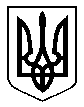 